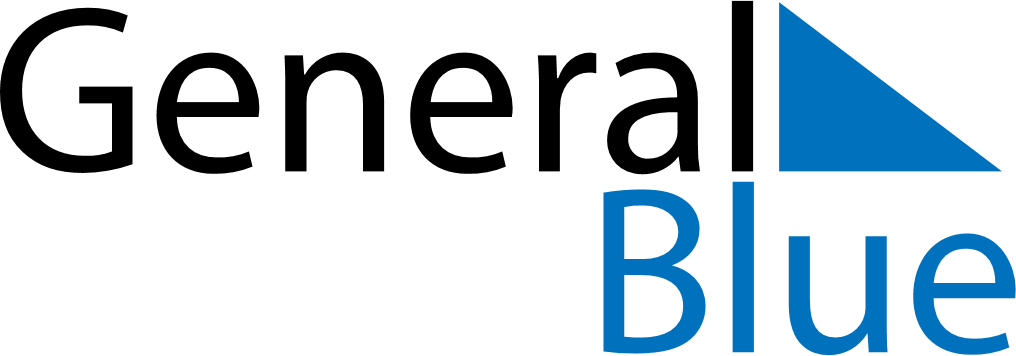 January 2024January 2024January 2024January 2024January 2024January 2024Aqaba, Aqaba, JordanAqaba, Aqaba, JordanAqaba, Aqaba, JordanAqaba, Aqaba, JordanAqaba, Aqaba, JordanAqaba, Aqaba, JordanSunday Monday Tuesday Wednesday Thursday Friday Saturday 1 2 3 4 5 6 Sunrise: 7:34 AM Sunset: 5:51 PM Daylight: 10 hours and 16 minutes. Sunrise: 7:34 AM Sunset: 5:52 PM Daylight: 10 hours and 17 minutes. Sunrise: 7:35 AM Sunset: 5:52 PM Daylight: 10 hours and 17 minutes. Sunrise: 7:35 AM Sunset: 5:53 PM Daylight: 10 hours and 18 minutes. Sunrise: 7:35 AM Sunset: 5:54 PM Daylight: 10 hours and 18 minutes. Sunrise: 7:35 AM Sunset: 5:55 PM Daylight: 10 hours and 19 minutes. 7 8 9 10 11 12 13 Sunrise: 7:35 AM Sunset: 5:55 PM Daylight: 10 hours and 20 minutes. Sunrise: 7:35 AM Sunset: 5:56 PM Daylight: 10 hours and 20 minutes. Sunrise: 7:35 AM Sunset: 5:57 PM Daylight: 10 hours and 21 minutes. Sunrise: 7:35 AM Sunset: 5:58 PM Daylight: 10 hours and 22 minutes. Sunrise: 7:35 AM Sunset: 5:59 PM Daylight: 10 hours and 23 minutes. Sunrise: 7:35 AM Sunset: 5:59 PM Daylight: 10 hours and 23 minutes. Sunrise: 7:35 AM Sunset: 6:00 PM Daylight: 10 hours and 24 minutes. 14 15 16 17 18 19 20 Sunrise: 7:35 AM Sunset: 6:01 PM Daylight: 10 hours and 25 minutes. Sunrise: 7:35 AM Sunset: 6:02 PM Daylight: 10 hours and 26 minutes. Sunrise: 7:35 AM Sunset: 6:03 PM Daylight: 10 hours and 27 minutes. Sunrise: 7:35 AM Sunset: 6:03 PM Daylight: 10 hours and 28 minutes. Sunrise: 7:35 AM Sunset: 6:04 PM Daylight: 10 hours and 29 minutes. Sunrise: 7:35 AM Sunset: 6:05 PM Daylight: 10 hours and 30 minutes. Sunrise: 7:34 AM Sunset: 6:06 PM Daylight: 10 hours and 31 minutes. 21 22 23 24 25 26 27 Sunrise: 7:34 AM Sunset: 6:07 PM Daylight: 10 hours and 32 minutes. Sunrise: 7:34 AM Sunset: 6:08 PM Daylight: 10 hours and 33 minutes. Sunrise: 7:33 AM Sunset: 6:09 PM Daylight: 10 hours and 35 minutes. Sunrise: 7:33 AM Sunset: 6:09 PM Daylight: 10 hours and 36 minutes. Sunrise: 7:33 AM Sunset: 6:10 PM Daylight: 10 hours and 37 minutes. Sunrise: 7:32 AM Sunset: 6:11 PM Daylight: 10 hours and 38 minutes. Sunrise: 7:32 AM Sunset: 6:12 PM Daylight: 10 hours and 40 minutes. 28 29 30 31 Sunrise: 7:32 AM Sunset: 6:13 PM Daylight: 10 hours and 41 minutes. Sunrise: 7:31 AM Sunset: 6:14 PM Daylight: 10 hours and 42 minutes. Sunrise: 7:31 AM Sunset: 6:15 PM Daylight: 10 hours and 44 minutes. Sunrise: 7:30 AM Sunset: 6:15 PM Daylight: 10 hours and 45 minutes. 